WORK EXPERIENCE LOGBOOK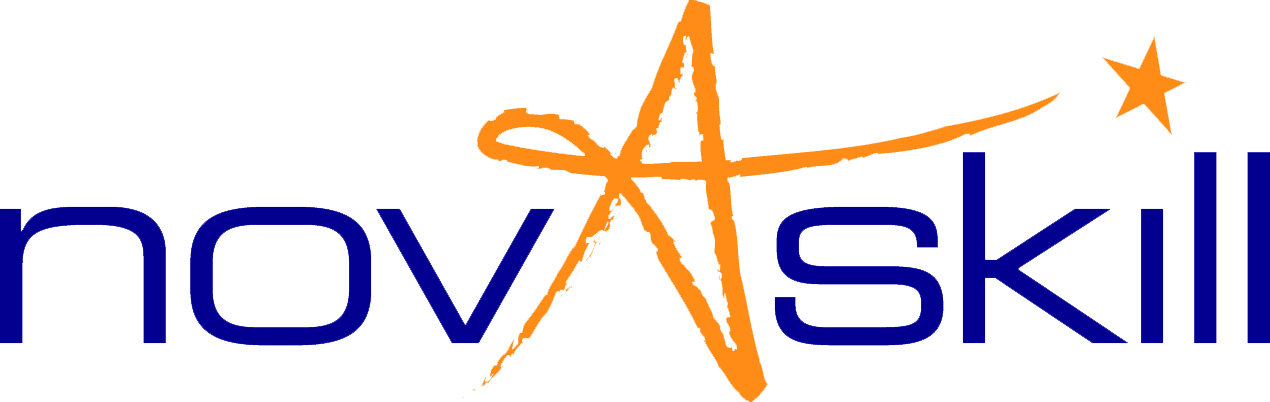 Work Experience Overview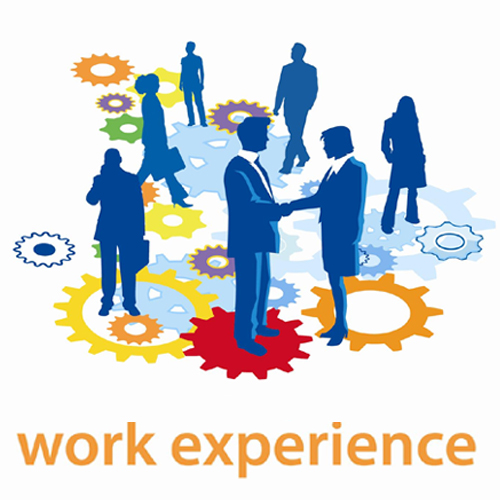 Industry placement is designed to give those completing a qualification an opportunity to apply the skill and knowledge learnt in the classroom on the job. It is also a way for participants to see if they are suitable for the particular industry. This Industry Placement Log Book had been designed for host employers and participants of industry placement to record attendance and skill developed whilst on the job at industry placement and may be used as supporting evidence.ResponsibilitiesFor the ParticipantComplete Logbook on a daily basis.	Record tasks carried out each day.For the Host employerProvide the participant with a variety of task/duties to perform throughout the term of the placement.Verify the Logbook on a daily basis and sign where indicated.Provide comments on the participant’s performance during the work placement.For the assessor/trainerExplain this log book to the participant and host employer.Organise to collect this book at the end of industry placement (either by yourself or the participant) and utilise as a means of supporting evidence.This logbook is to be uploaded as supplementary evidence in support of competency achieved and to verify minimum critical evidence requirements where specified.Additional pages can be downloaded and supplied to the participant.
Industry Placement DetailsSupervisor comments:Supervisor comments:Supervisor comments:EMPLOYER SUPPORTING COMMENTSPlease consider the participant’s overall attitude, performance and tasks performed and if the participant consistently met the work standard of your work place.Please support your ratings with comments: Participant nameCourse/ QualificationNormal Hours:Placement datesStart Date :End dateHost Business nameSupervisor’s nameSupervisor’s contact numberNovaskill Trainer DetailsNovaskill Trainer DetailsNovaskill Trainer DetailsTrainer’s Name:Trainer’s contact number:Novaskill Branch DetailsNovaskill Branch DetailsNovaskill Branch DetailsBranch:Address:Email:Contact number:Participant’s name:Participant’s name:Supervisor’s name:Supervisor’s name:Week Number:Week Number:DayDateStart  timeLunch start timeLunch end timeEnd timeSupervisor SignatureTotal hoursHrsHrsHrsHrsHrsDuties completed:Duties completed:Duties completed:Duties completed:Duties completed:Duties completed:TotalHrsWeek Number:Week Number:HrsHrsHrsHrsHrsDuties completed:Duties completed:Duties completed:Duties completed:Duties completed:Duties completed:TotalHrsWeek Number:Week Number:HrsHrsHrsHrsHrsDuties completed:Duties completed:Duties completed:Duties completed:Duties completed:Duties completed:TotalHrsPAGE TOTALPAGE TOTALPAGE TOTALPAGE TOTALPAGE TOTALPAGE TOTALPAGE TOTALHrsParticipant’s name:Participant’s name:Supervisor’s name:Supervisor’s name:Week Number:Week Number:DayDateStart  timeLunch start timeLunch end timeEnd timeSupervisor SignatureTotal hoursHrsHrsHrsHrsHrsDuties completed:Duties completed:Duties completed:Duties completed:Duties completed:Duties completed:TotalHrsWeek Number:Week Number:HrsHrsHrsHrsHrsDuties completed:Duties completed:Duties completed:Duties completed:Duties completed:Duties completed:TotalHrsWeek Number:Week Number:HrsHrsHrsHrsHrsDuties completed:Duties completed:Duties completed:Duties completed:Duties completed:Duties completed:TotalHrsPAGE TOTALPAGE TOTALPAGE TOTALPAGE TOTALPAGE TOTALPAGE TOTALPAGE TOTALHrsParticipant’s name:Participant’s name:Supervisor’s name:Supervisor’s name:Week Number:Week Number:DayDateStart  timeLunch start timeLunch end timeEnd timeSupervisor SignatureTotal hoursHrsHrsHrsHrsHrsDuties completed:Duties completed:Duties completed:Duties completed:Duties completed:Duties completed:TotalHrsWeek Number:Week Number:HrsHrsHrsHrsHrsDuties completed:Duties completed:Duties completed:Duties completed:Duties completed:Duties completed:TotalHrsWeek Number:Week Number:HrsHrsHrsHrsHrsDuties completed:Duties completed:Duties completed:Duties completed:Duties completed:Duties completed:TotalHrsPAGE TOTALPAGE TOTALPAGE TOTALPAGE TOTALPAGE TOTALPAGE TOTALPAGE TOTALHrsNot wellSatisfactoryGoodExcellent N/APunctualityGrooming/ Standard of dress for job requirementsInitiative/Motivation to complete task and learnReliability – To get the job doneAbility to communicate with othersStandard of workAbility to follow instructionsTeamworkDisplayed a positive attitude towards work Suitability to industryEmployabilityOther:WORK PLACE VISITAssessment conducted?YESNODate:Date:Date:Date:Date:Date:Assessor:Assessor:Assessor:Assessor:Assessor:Assessor:Signature:Signature:Signature:Signature:Signature:Signature:Supervisor Name:Signature:Date: